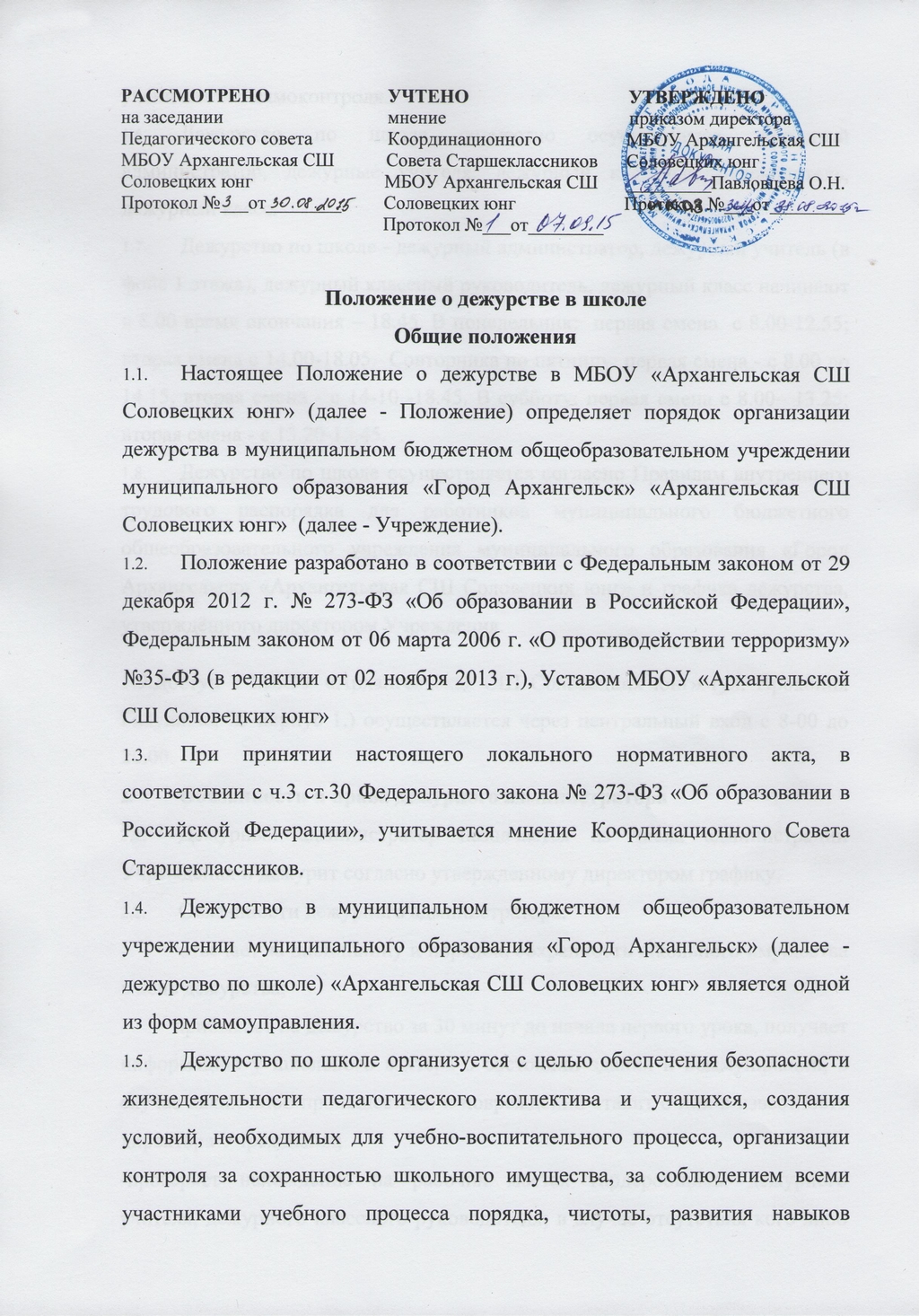 ученического самоконтроля. Дежурство по школе совместно осуществляют дежурный администратор, дежурные учителя, дежурный классный руководитель, дежурный класс. Дежурство по школе - дежурный администратор, дежурный учитель (в фойе 1 этажа), дежурный классный руководитель, дежурный класс начинают в 8.00 время окончания – 18.45. В понедельник:  первая смена  с 8.00-12.55; вторая смена с 14.00-18.05.  Совторника по пятницу: первая смена - с 8.00 до 14.15, вторая смена - с 14-10 -18.45. В субботу: первая смена с 8.00– 13.25; вторая смена - с 13.20-15.45. Дежурство по школе осуществляется согласно Правилам внутреннего трудового распорядка для работников муниципального бюджетного общеобразовательного учреждения муниципального образования «Город Архангельск» «Архангельская СШ Соловецких юнг» и графика дежурства, утверждённого директором Учреждения.1.9.Доступ в МБОУ «Архангельская СШ Соловецких юнг» (ул. Прокопия Галушина, 25 корпус 1.) осуществляется через центральный вход с 8-00 до 20.00. Обязанности и права дежурного администратора Дежурный администратор назначается из числа администрации Учреждения и дежурит согласно утвержденному директором графику. Обязанности дежурного администратора: отвечает за дисциплину и порядок, сохранность школьного имущества в день дежурства;прибывает на дежурство за 30 минут до начала первого урока, получает информацию у школьного вахтера о состоянии здания и коммуникаций, в случае каких-либо происшествий и повреждений ставит о них в известность директора Учреждения;-проверяет нахождение на рабочих местах гардеробщика, дежурного учителя, дежурного классного руководителя; в случае отсутствия кого-либо из перечисленных решает вопрос о замене, о назначении либо берёт функции отсутствующих на себя;контролирует организацию дежурства по школе, проводит инструктаж дежурного классного руководителя, дежурного класса; осуществляет контроль работы гардероба, столовой; на переменах совместно с дежурным классным руководителем проверяет состояние рекреаций, центрального входа (крыльца), не допускает курения в помещениях Учреждения и на территории; следит за выполнением Правил внутреннего трудового распорядка;отмечает опоздания учащихся в школьном дневнике;  рассматривает и принимает меры к урегулированию чрезвычайных происшествий; при возникновении аварийных ситуаций в школе (отключение электроэнергии, отсутствие воды, прорыв трубы связывается с соответствующими службами по устранению аварий; принимает дежурство классного руководителя и класса в конце смены; по окончании дежурства проверяет состояние здания, сохранность ключей, классных журналов, замечания по дежурству докладывает директору Учреждения. Дежурный администратор имеет право: в пределах своей компетенции самостоятельно отдавать распоряжения педагогам и учащимся. В период действия чрезвычайных мер, связанных с повышением безопасности в Учреждении, дежурный администратор в начале своего дежурства совершает обход здания с осмотром прилегающей территории и докладывает директору результаты обхода. В случае необходимости проведения эвакуации учащихся и персонала Учреждения дежурный администратор дает распоряжение техническому персоналу об открытии всех запасных выходов, подает при помощи звонка сигнал к началу эвакуации, дает распоряжение дежурному классному руководителю о срочном сообщении об эвакуации директору Учреждения (начальнику ГО) и начальнику штаба ГО в случае их отсутствия в Учреждении и руководит ходом эвакуации. Обязанности и права дежурного учителя Дежурный учитель назначается из числа педагогов Учреждения и дежурит согласно утвержденному директором графику. Обязанности дежурного учителя: отвечает за дисциплину и порядок, сохранность школьного имущества в день дежурства на этаже;-во время перемен выявляет нарушителей порядка и принимает к ним меры; по окончании дежурства организует передачу дежурства на этаже;следит за наличием сменной обуви и формы. Если есть нарушения, фиксирует в журнале дежурства по школе;-анализирует дежурство учащихся на этаже;Дежурный учитель имеет право: в пределах своей компетенции отдавать распоряжения педагогам и учащимся; обращаться за помощью к дежурному администратору. Обязанности и права дежурного класса Распределение обязанностей дежурных происходит накануне дежурства. Дежурные назначаются:раздевалка - 5 чел; Рекреация (на каждый этаж)- 1-2 чел.;Центральная и боковая лестницы – по 1 чел. На каждый пролет. Дежурные приходят в школу к 8.00 (первая смена), к 14.10 (вторая смена) и занимают свои посты.Дежурные на постах отвечают: за дисциплину в рекреациях за соблюдение чистоты и порядка; за сохранность школьного имущества. У всех дежурных должны быть отличительные знаки. Ежедневно по окончании дежурства ответственный за дежурство из числа учащихся сдает школу и заполненный журнал дежурства дежурному администратору. По окончании дежурства ответственный дежурный из числа учащихся и классный руководитель дежурного класса подводятся итоги дежурства по школе, анализируя качество дежурства. Обязанности и права дежурного классного руководителяДежурный классный руководитель обязан: накануне дежурства класса распределить учащихся по постам и ознакомить их с данным распределением; обеспечить учащихся знаками отличия; перед дежурством проинструктировать учащихся об их правах и обязанностях; расставить дежурных учеников на посты; находиться на этаже во время перемены; следить за порядком и дисциплиной учащихся во время перемен и организовывать их на устранение недостатков; на переменах совместно с дежурным администратором проверять состояние рекреаций, классных кабинетов, центрального входа (крыльца), не допускать курения в помещениях школы и на пришкольной территории; находиться в столовой во время приема обучающимися пищи и следить за порядком и дисциплиной; все замечания фиксировать в журнале дежурства по школе.Учтено мнение Педагогического совета школы.Учтено мнение Координационного Совета Старшеклассников.